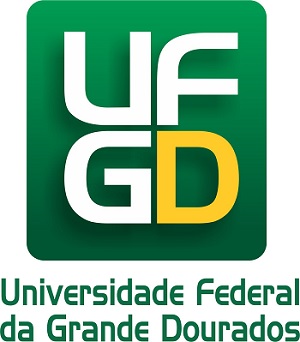 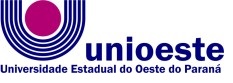 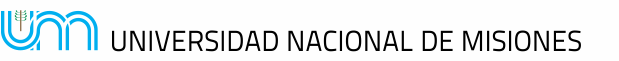 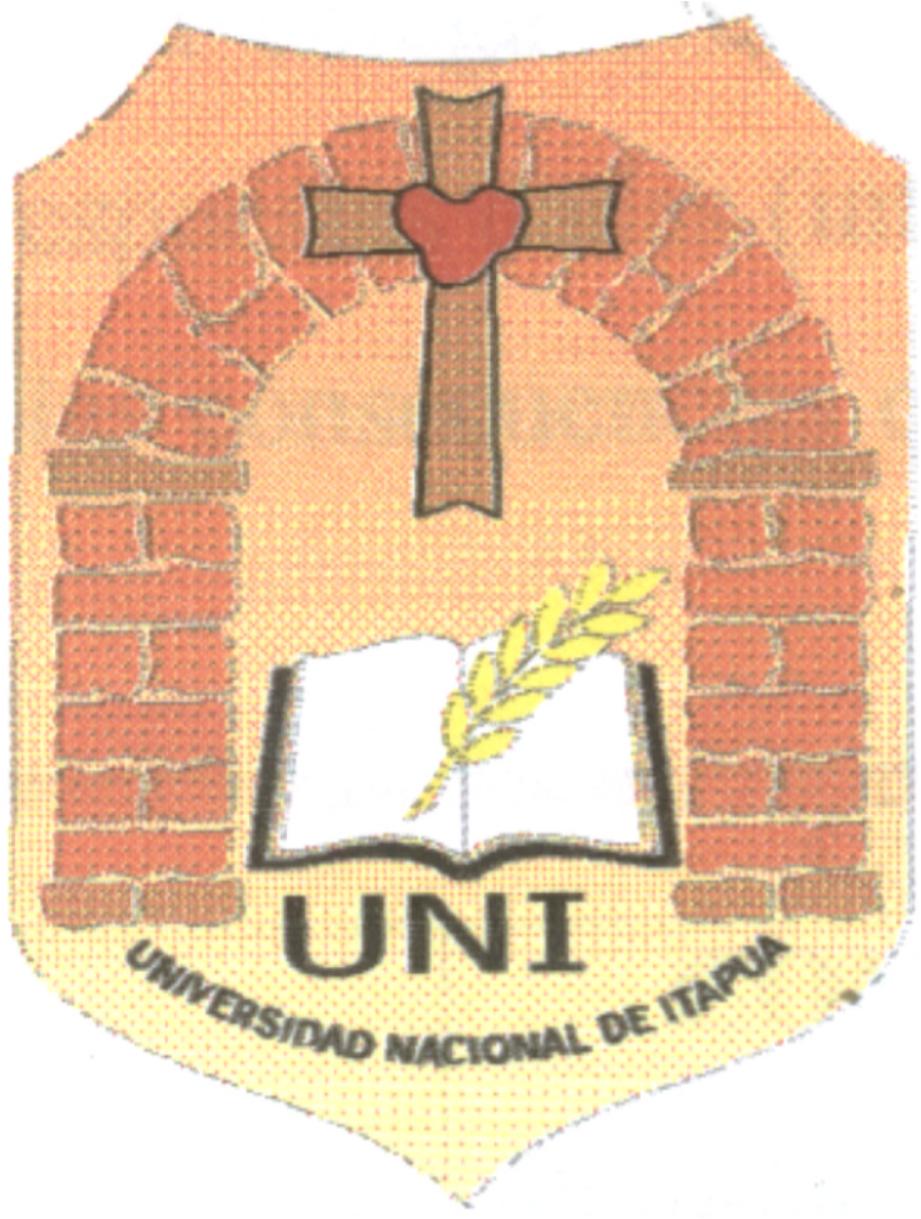 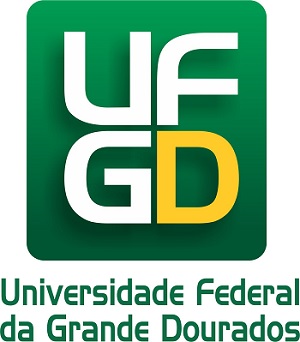 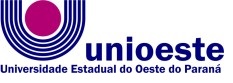 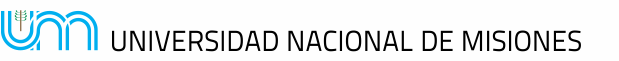 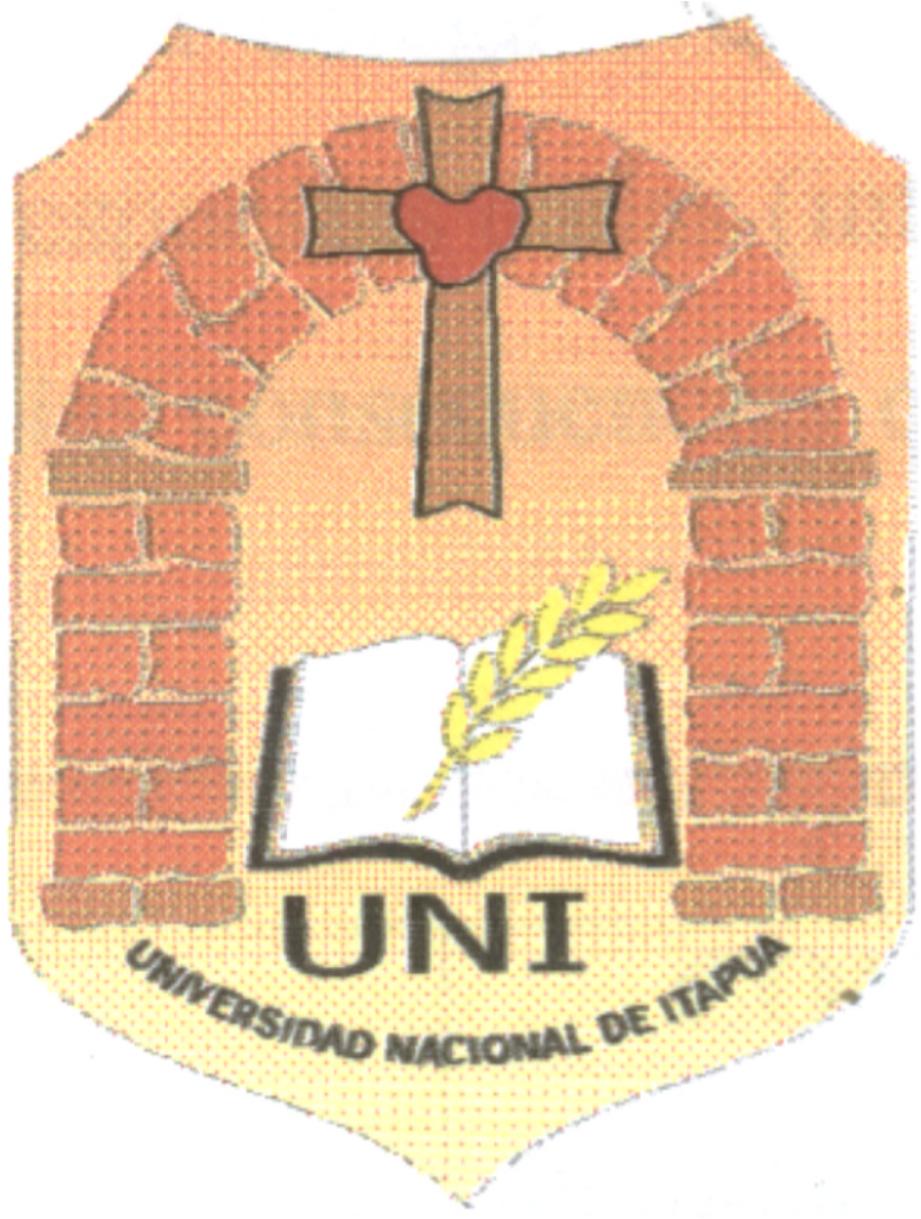 III SEMINARIO INTERNACIONAL DE LOS ESPACIOS DE FRONTERA (III GEOFRONTERA)Integración: Cooperación y Conflictos  III SEMINÁRIO INTERNACIONAL DOS ESPAÇOS DE FRONTEIRA (III GEOFRONTEIRA)Integração: Cooperação e ConflitoEJE 2: Fronteras, Producción y Trabajo / Fronteiras, Produção e TrabalhoMIGRACIÓN INTERNA RURAL - URBANA QUE GENERAN LOS CINTURONES DE POBLACIÓN MARGINAL EN LOS BARRIOS PERIFÉRICOS DE LA CIUDAD DE ENCARNACIÓN.Carmen Luz Rivas - cariluz.rivas@gmail.com Directora de Posgrado y docente de la Facultad de Humanidades, Ciencias Sociales y Cultura GuaraníTeresita Bertollini de Guerrero - teresitabg@hotmail.com Asesora de Carrera Licenciatura en Trabajo Social y Docente de la Facultad de Humanidades, Ciencias Sociales y Cultura GuaraníFélix Enrique Ayala – felixenrique.ayala@gmail.com Docente de Metodología de la Facultad de Humanidades, Ciencias Sociales y Cultura GuaraníResumenEl presente trabajo de investigación “El Urbanismo”, es decir el desplazamiento de personas del medio rural a la  ciudad, tiene como objetivo general: Investigar las causas y consecuencias de la migración interna rural – urbana que generan los cinturones de población marginal de los barrios periféricos de la ciudad de Encarnación.	El urbanismo es un fenómeno de todos los tiempos, pero que en los últimos años se ha ido incrementando en forma vertiginosa, produciéndose una concentración de migrantes rurales en determinadas ciudades del país como ser: Asunción, Ciudad del Este, Pedro Juan Caballero, Coronel Oviedo y Encarnación.	La ciudad de Encarnación debido a la construcción de la Hidroeléctrica Yacyretá, el hecho de ser zona de frontera; la utilización del Puente San Roque González de Santa Cruz  para la circulación de personas, bienes y servicios; ha influido, para que vaya absorbiendo esa población migrante rural que llegó expulsada por el flagelo del hambre y la miseria, por no encontrar trabajo, por no  poder acceder a un pedazo de tierra propia en el cual poder enclavar su rancho y vivir dignamente, estas personas han perdido todas sus expectativas de futuro en el campo y sin recursos económicos, sin preparación, dejan el campo y migran a la ciudad, en busca de mayores oportunidades laborales.	Esta problemática del Urbanismo, de acuciante actualidad, ha suscitado el interés por investigar más de cerca esta realidad masiva y poco conocida, buscando describir los problemas socio – económicos que crea este fenómeno y proporcionar datos generales sobre él y sus implicancias, que puedan constituirse en herramienta para la elaboración de programas de asistencia social y educativa, que tiendan a mitigar las necesidades que acucian a esta población marginal migrante rural, ofreciéndoles alternativas que le permitan acceder a una vida digna.Para esta investigación descriptiva se utilizó una metodología cuantitativa y cualitativa, siendo su naturaleza temporal sincrónica.Pregunta Genérica: ¿Cuáles son las causas y consecuencias de la migración interna rural - urbana que generan los cinturones de población marginal en los Barrios Periféricos de la ciudad de Encarnación?.Objetivo General El trabajo de investigación fue realizado basándose en el siguiente objetivo general:Determinar las causas y consecuencias de la migración interna rural - urbana que generan los cinturones de población marginal en los Barrios Periféricos de la ciudad de Encarnación.Objetivos EspecíficosLos objetivos específicos que se desglosan de él son los siguientes:* Indagar las causas socio - económicas por las cuales las personas de las zonas rurales migran a la zona urbana de Encarnación.* Identificar los problemas que ocasiona la migración interna rural - urbana.* Elaborar sugerencias para las instituciones educativas de la ciudad de Encarnación a las que asisten alumnos migrantes de las zonas rurales.Materiales y MétodosPara la elaboración de este trabajo el nivel de la investigación es descriptivo, de corte transversal, el cual permitirá describir las situaciones, determinando como es o como se manifiestan las variables en una determinada situación, la metodología es cuali-cuantitativa. (Mixta).Resultados: Se presentan los resultados en base a las preguntas de investigación:El lugar de origen de los migrantes rurales son las distintas localidades del departamento.Gran parte de los migrantes rurales han realizado los primeros grados de la primaria  y otra parte de la población migrante llegaron hasta el 6to. grado.Estos migrantes pertenecen al sexo masculino y femenino con un leve predominio masculino.Sus edades oscilan entre 22 y 41 años lo cual quiere decir que los migrantes son generalmente jóvenes.El motivo principal por el cual el migrante rural vino a la ciudad se debe en su gran mayoría a la búsqueda de mayor oportunidad laboral.Los entrevistados coinciden al afirmar que el Urbanismo es un problema actual, que se acrecienta cada vez más, causada por la pobreza del campo y señalan que Encarnación es un polo de atracción debido a que es una zona de frontera y al gran crecimiento que tiene en el ramo de construcción, lo cual significa fuente de trabajo.Todos los entrevistados afirman que sin lugar a dudas la principal consecuencia del urbanismo es la formación de barrios periféricos marginales y la presión que ejercen sobre los servicios básicos de la ciudad.Los entrevistados sostienen que trabajando en equipo, se puede buscar alternativas de solución a esta problemática del urbanismo y una de ellas sería el reasentamiento de la población por la Entidad Binacional Yacyretá.	Teniendo en cuenta los datos suministrados por los encuestados y entrevistados, se puede afirmar que “El Urbanismo” en la ciudad de Encarnación crece anualmente y señalan como su causa la pobreza del campo que está estrechamente relacionado con la tenencia de la tierra y las malas campañas agrícolas, todo esto trae como consecuencia el desempleo en la zona rural, por lo tanto el campesino migra a la ciudad buscando mejores oportunidades laborales, dando lugar a la formación de los barrios periféricos marginales; cercanos al centro de la ciudad, donde los migrantes realizan diversos tipos de sub – ocupación.	En el aspecto educativo señalan que los alumnos migrantes rurales presentan las mismas dificultades educativas que en el campo: los gastos escolares, esto  se explica porque el migrante rural tiene varios hijos, a esto se suma las dificultades de aprendizaje.Conclusión 	El Urbanismo es decir el éxodo de los campesinos a la ciudad, fue el tema de este trabajo de Investigación, que tuvo como objetivo general: “Investigar las causas y consecuencias de la migración interna rural – urbana que generan los cinturones de población marginal de los barrios periféricos de la ciudad de Encarnación.	Estos migrantes rurales sin perspectivas de trabajo en el campo, se lanzan esperanzados a la ciudad de Encarnación, aunque sea en zona baja e inundable, pues estas tierras son municipales y no tienen que pagar nada para asentarse  en ellas.	La investigación a través del trabajo de campo y de la investigación bibliográfica demuestra la hipótesis  de que la migración rural a la zona urbana de Encarnación tiene causas económicas y sociales. El resultado de las encuestas fue elocuente, la casi totalidad de los migrantes rurales vinieron  a la ciudad de Encarnación buscando mayor oportunidad laboral y un porcentaje reducido por los centros educativos con que cuenta la ciudad.	Estos migrantes rurales sin capacitación, no obtienen un trabajo formal, luchan por sobrevivir con sub – empleos, changas o trabajo por cuenta propia como vendedores informales, paseros, quinieleros, modistas, etc. Su ingreso familiar esta por debajo del salario mínimo, lo cual no le permite cubrir sus necesidades básicas. 	Se ubican en los barrios periféricos marginales hacinándose en viviendas alquiladas y compartidas, no tienen acceso a los servicios básicos como: teléfono, red de agua en su vivienda, recolección de basura, barridos de calles y transporte público. 	Pero dentro de todo lo mencionado es de destacar que no tienen dificultad para acceder a la atención de su salud ya sea en el Hospital o en su barrio donde son atendidos por móviles de la séptima región sanitaria semanal o quincenalmente, pero las necesidades son muchas pues la zona es húmeda. 	Tampoco se detecto dificultades para acceder a la inscripción en las instituciones educativas de niños, niñas y jóvenes migrantes rurales. Sin embargo la verdadera dificultad en materia educativa se presenta ante los gastos escolares, útiles y libros de textos pues generalmente el migrante rural tiene muchos hijos, lo que los lleva a la deserción escolar.	A pesar de todo lo mencionado la gran mayoría de estos migrantes rurales desean quedarse definitivamente a vivir en la ciudad y tienen la gran ilusión de ser relocalizados por la Entidad Binacional Yacyretá, con la ayuda de las Comisiones Vecinales, la Gobernación y la Municipalidad de la ciudad, para así mejorar su condición de vida.	Luego de todo lo expuesto resulta necesario encontrar alternativas válidas en materia laboral y educativa para estos migrantes rurales y considerando que la descripción de esta realidad puede ser de utilidad, en la elaboración de proyectos para crear espacios donde las necesidades y demandas de este sector sean escuchadas y canalizadas con eficacia.  BIBLIOGRAFÍA* ARRÚA, Griselda. Encarnación, una mirada histórica. Encarnación Full print. Atlas Censal del Paraguay. Dirección General de Estadísticas y Censos. Asunción - Paraguay, 2003.* Briones, Guillermo Metodología y Técnica de la Investigación para las Ciencias Sociales. Editorial Trillas. 1987* Censo Nacional de Población y Viviendas, Departamento de Itapúa, Dirección General de Estadísticas, Encuestas y Censos, 1992 y 2002.* Conferencia Episcopal Paraguaya El Auténtico Desarrollo Social. Equipo Nacional de Pastoral Social de la CEP. Asunción - Paraguay. 1989.* Constitución de la República del Paraguay. Diario Noticias. Edición Junio 1992.* Diario Noticias. 1998. “Explosivo Crecimiento de la Población Marginal”, Pág. 18.    Edición Domingo 23 de Agosto* Diario Noticias. 2009. “Desempleo es Mayor en el Sector Rural”, Pág. 22.    Edición Domingo, 14 de Marzo.* Ferreira, G. Hugo. Geografía del Paraguay. Editorial Orbis S.A., Asunción,2000.* Folleto del Dpto. de Censos y Estadísticas de la Municipalidad de Encarnación.* Germani, gino. Urbanización, desarrollo y modernización. Editorial Paidos. Buenos Aires. 1976.* Heikel, María Victoria. La Mujer Migrante en el Trabajo y en el Hogar. Base. Investigaciones Sociales. Asunción Paraguay. 1997.* González, J. Natalicio e Insfrán, Pablo M. El Paraguay contemporaneo. Editorial de Indias, Paris, 1929.* Paniagua, Ricardo. Conociendo Itapúa. 1997.* Publicaciones de la Entidad Binacional Yacyreta. Evaluación del Plan de Reasentamiento y Rehabilitación. PARR. Sector Urbano. Argentina – Paraguay. Tomo X. 1995.* Publicaciones de la Entidad Binacional Yacyreta. Departamento de Obras Complementarias. Sector Reasentamiento. Informe Ejecutivo. Junio 1998.